 文化部社區營造青銀合創計畫 106年徵件工作坊流程表一、北區場次：106年3月30日(四) 地點：文化部南海工作坊901會議室(臺北市南海路20號9樓)二、中區場次：106年4月5日(三)      地點：臺中文化創意產業園區求書院演講廳          (臺中市南區復興路三段362號) 三、南區場次：106年 4月11日(二)      地點：文化部文化資產局文資保存研究中心b1國際會議廳        (台南市中西區中正路1-1號b1)            106年社造青銀合創徵件工作坊報名表各場次交通方式與位置圖臺北場：南海工作坊901會議室(臺北市南海路20號9樓)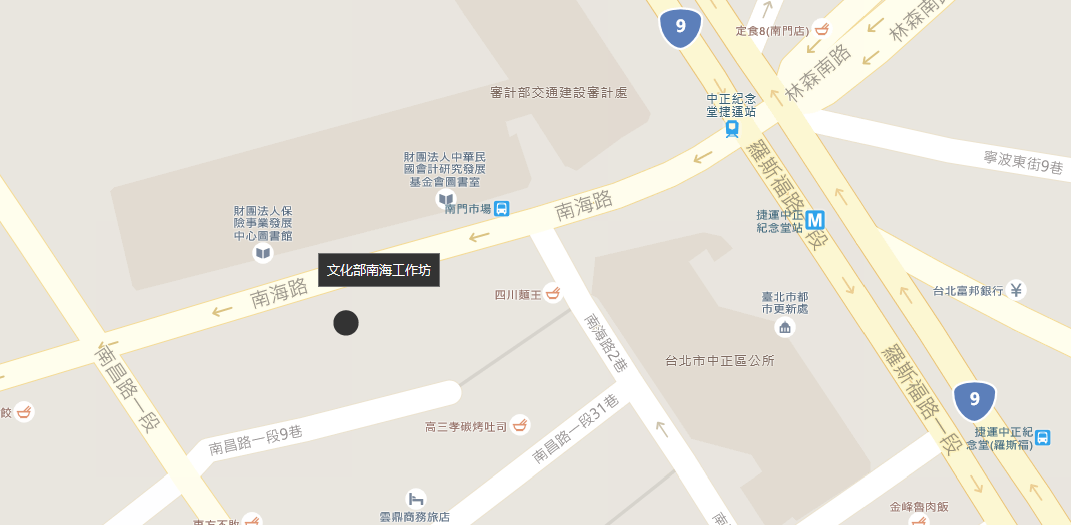 大眾交通方式：捷 運       中正紀念堂站1或 2號出口迴轉往南海路走路5分鐘到達。   公 車       「中正二分局」站: 0東、 3 、243、248、262、304、706。     「公賣局」「南昌路」站：5、38、204、227、235、241、243、244、532、630、662、663、706。臺中場：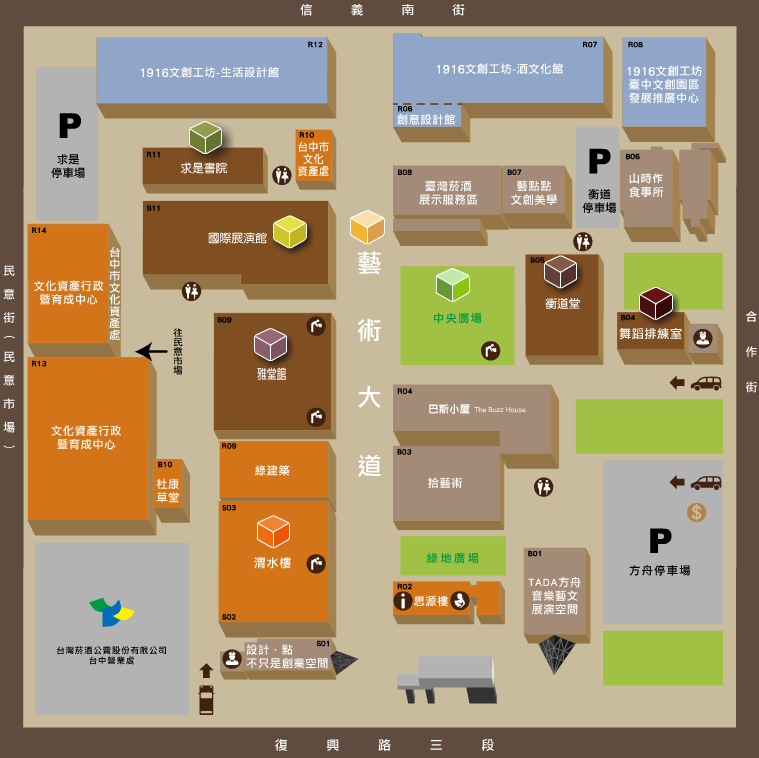 大眾交通方式：﹝高鐵台中站﹞ *轉乘台鐵：新烏日站(北上)>台中站，約15分鐘；由台中火車站(後站)步行約12分鐘抵達。*轉搭計程車：車程約10-15分鐘。﹝台鐵台中站﹞    由台中火車站(後站)，步行約12分鐘抵達台中文化創意產業園  區。臺南場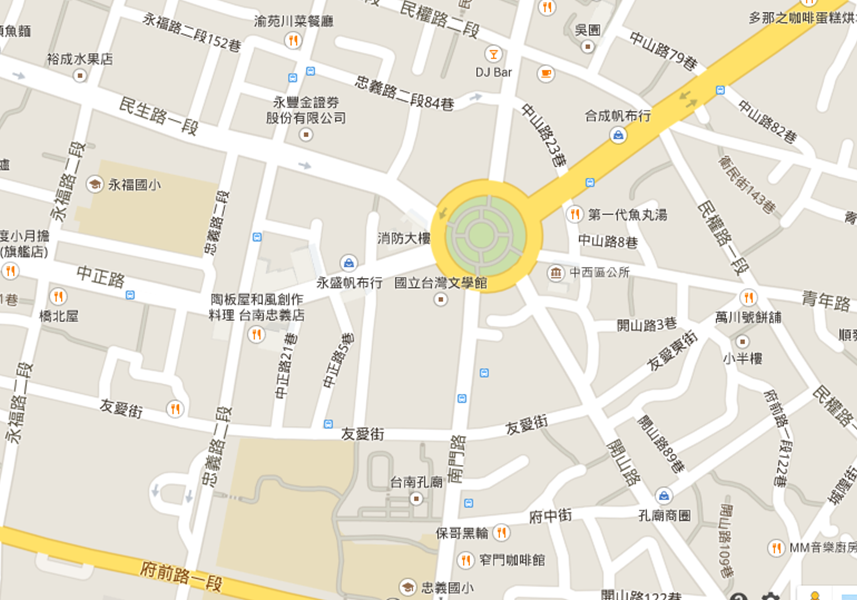 大眾交通方式高鐵站 1.出台南站轉乘高鐵快捷公車「臺南市政府」路線，約30-40分鐘車程，至建興國中(孔廟)站下車，下車後可沿南門路往文學館會場方向步行約10分鐘。 2.於高鐵台南站轉乘臺鐵沙崙支線，約25分鐘車程，至台 南火車站下車。火車站 由前站出口，或搭乘計程車約5分鐘車程，或沿中山路步行約18分鐘可達活動地點。9:30－9:50                   報  到9:50－10:00            主席致詞10:00－10:30      青銀合創計畫政策說明簡報(社區營造科)10:30－12:00        評審委員座談分享(每區3至5位) 「青銀合創價值與社區永續經營」每位約20-30分鐘12:00－13:00                    午  餐13:00－13:30          青銀合創入選案例分享(30分鐘)13:30－15:00               【一起talk talk】分組討論：每組配置1位委員，就如何規劃中長期工作、青年與組織合作、促進青銀合作與轉譯等提案方向及工作策略進行討論。15:00-16:00              綜合分享及討論16：00─賦歸單 位姓 名電話姓 名手機(報名場次(原則每單位出席1場次為原則) □ 臺北場性 別□男   □女報名場次(原則每單位出席1場次為原則) □ 臺中場午 餐□葷   □素報名場次(原則每單位出席1場次為原則) □ 臺南場地 址e-mail備註報名截止日。臺北場3月30日(四)請於3月27日前回傳報名資料。臺中場4月5日(三)請於3月30日前回傳報名資料。臺南場4月11日(二)請於4月7日前回傳報名資料。報名方式：傳真報名：02-8995-6603e-mail報名：moc401@moc.gov.tw報名完成後，請來電02- 85126319確認是否有報名成功。響應環保當天活動請自行攜帶環保杯、餐具。有任何疑問請洽聯絡人：文化部洪聖凱先生(02)85126319報名截止日。臺北場3月30日(四)請於3月27日前回傳報名資料。臺中場4月5日(三)請於3月30日前回傳報名資料。臺南場4月11日(二)請於4月7日前回傳報名資料。報名方式：傳真報名：02-8995-6603e-mail報名：moc401@moc.gov.tw報名完成後，請來電02- 85126319確認是否有報名成功。響應環保當天活動請自行攜帶環保杯、餐具。有任何疑問請洽聯絡人：文化部洪聖凱先生(02)85126319報名截止日。臺北場3月30日(四)請於3月27日前回傳報名資料。臺中場4月5日(三)請於3月30日前回傳報名資料。臺南場4月11日(二)請於4月7日前回傳報名資料。報名方式：傳真報名：02-8995-6603e-mail報名：moc401@moc.gov.tw報名完成後，請來電02- 85126319確認是否有報名成功。響應環保當天活動請自行攜帶環保杯、餐具。有任何疑問請洽聯絡人：文化部洪聖凱先生(02)85126319